EVENTI PERIODICIUn evento periodico è un fenomeno che si ripete identicamente sempre con la stessa durata. La Natura ci offre una quantità praticamente illimitata di eventi periodici: il sorgere ed il tramontare del Sole, le fasi della Luna, le maree, le oscillazioni di un pendolo... prova a pensare tu stesso a qualche altro fenomeno periodico! Ogni evento periodico è caratterizzato da almeno tre grandezze:Periodo: rappresenta la durata del singolo eventoFrequenza: rappresenta quanti eventi sono presenti nell’unità di tempoAmpiezza: rappresenta la massima larghezza dell’oscillazione dal punto centraleIn questi appunti tratteremo la relazione fra evento periodico e tempo, perciò per adesso considereremo soltanto periodo e frequenza.Periodo di un fenomeno periodico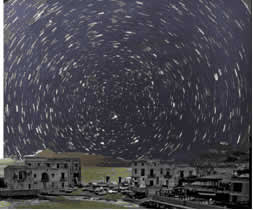 Il periodo (T) di un fenomeno periodico rappresenta la durata del singolo evento, cioè esso è l'intervallo di tempo fra due eventi consecutivi. In altre parole, il periodo ci dice quanto dura un singolo evento.Il periodo di una giornata è 24 h (o 86.400 s, a seconda dell'unità di misura) perché i giorni si ripetono ogni 24 h (e dunque un singolo giorno dura 24 h).  Le stagioni si ripetono con un periodo di un anno; le lezioni a scuola si alternano con un periodo di circa 1 h in quanto ogni singola lezione dura 1 h mentre il polso ed il cuore battono con un periodo di circa 1 s. Generalmente, il periodo si indica con la lettera T. Il calcolo del periodo è semplice: basta dividere il tempo trascorso (t) per il numero di eventi avvenuti (N). Anche in questo caso mi spiego con un esempio: se dopo 8 eventi sono trascorsi 24 secondi, allora la durata di un singolo evento è 3 secondi (T = 24s/8 = 3s), se invece dopo 18 eventi fossero passati 9 secondi allora ogni evento sarebbe durato 0,5 secondi (e infatti T = 9s/18 = 0,5s). Perciò posso scrivere: T = t/N			(1a)Posso invertire l’eq. (1a) per ottenere le formule inverse:t =…..			(1b)N =…..			(1c)Finisci tu le formule!Frequenza di un fenomeno periodicoLa frequenza (f) di un fenomeno periodico rappresenta quanti eventi sono presenti nell’unità di tempo, cioè essa indica il numero di volte che il fenomeno si ripete nell’unità di tempo. La frequenza si indica con f (anche se talvolta si indica con la lettera greca  che si legge "ni"); se l’unità di tempo è espressa in secondi allora la sua unità di misura ha il nome di Hertz (Hz); se invece è espressa in minuti la sua unità di misura è rotazioni per minuto (rpm) oppure battiti per minuto (bpm) o giri per minuto (gpm).La frequenza di rotazione della Terra è 365,288 giri/anno perché in 1 anno la Terra ruota su sé stessa 365,288 volte. La frequenza del battito cardiaco è circa 70battiti/minuto = 70bpm perché in 1 minuto il cuore batte circa 70 volte; la frequenza del pistone che ruota dentro un motore di una moto può fare 9000 rotazioni/minuto = 9000rpm ; la frequenza del battito d’ali di un colibrì può arrivare fino a 80battiti/secondo = 80Hz.Per calcolare f bisogna conoscere quanti eventi ci sono stati in un certo intervallo di tempo e poi dividere il numero di eventi per tale intervallo di tempo. Perciò: f = N/t. Un po' confuso? Mi spiego con un esempio: se osservo 8 eventi in 2 secondi, allora la frequenza è 4 Hz (infatti per avere 8 eventi in 2 secondi necessito di 4 eventi ogni secondo), se invece osservassi una girandola che esegue 200 giri (cioè: 200 eventi) in 10minuti secondi allora f = 20gpm (infatti, per avere 200 eventi in 10minuti secondi ho bisogno di 20 eventi al minuto). E' evidente allora che f = (Numero di eventi misurato)/(tempo misurato) = N/t. Scritto in chiaro:f = N/t			(2a)Le sue formule inverse sono:t =……			(2b)N =…..			(2c)Finisci tu le formule!